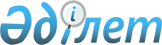 "2014 - 2016 жылдарға арналған аудандық бюджет туралы" Талас аудандық мәслихатының 2013 жылғы 25 желтоқсандағы № 26-3 шешіміне өзгерістер енгізу туралыЖамбыл облысы Талас аудандық мәслихатының 2014 жылғы 4 қыркүйектегі № 37-2 шешімі. Жамбыл облысының Әділет департаментінде 2014 жылғы 9 қыркүйекте № 2317 болып тіркелді      РҚАО-ның ескертпесі.

      Құжаттың мәтінінде түпнұсқаның пунктуациясы мен орфографиясы сақталған.

      Қазақстан Республикасының 2008 жылғы 4 желтоқсандағы Бюджет кодексінің 106 және 109 баптарына, «Қазақстан Республикасындағы жергілікті мемлекеттік басқару және өзін – өзі басқару туралы» Қазақстан Республикасының 2001 жылғы 23 қаңтардағы Заңына және «2014 – 2016 жылдарға арналған облыстық бюджет туралы» Жамбыл облыстық мәслихатының 2013 жылғы 18 желтоқсандағы № 20–3 шешіміне өзгерістер енгізу туралы» Жамбыл облыстық мәслихатының 2014 жылғы 22 тамыздағы № 28–3 шешіміне сәйкес (Нормативтік құқықтық кесімдерді мемлекеттік тіркеу тізімілінде № 2303 болып тіркелген), Талас аудандық мәслихаты ШЕШІМ ҚАБЫЛДАДЫ:



      1. «2014 – 2016 жылдарға арналған аудандық бюджет туралы» Талас аудандық мәслихатының 2013 жылғы 25 желтоқсандағы № 26–3 шешіміне (Нормативтік құқықтық кесімдерді мемлекеттік тіркеу тізілімінде № 2084 болып тіркелген, 2014 жылғы 11 қаңтардағы № 4 «Талас тынысы» газетінде жарияланған) келесі өзгерістер енгізілсін:



      1 тармақта:



      «8 664 547» сандары «8 645 438» сандарымен ауыстырылсын;



      «7 980 391» сандары «7 961 282» сандарымен ауыстырылсын;



      «8 680 305» сандары «8 661 196» сандарымен ауыстырылсын.



      Аталған шешімнің 1 және 6 қосымшалары осы шешімнің 1 және 2 қосымшаларына сәйкес жаңа редакцияда мазмұндалсын.



      2. Осы шешімнің орындалуын бақылау және аудан мәслихатының интернет – ресурстарына жариялауды жасау бесінші шақырылған аудандық мәслихаттың аудандық әлеуметтік – экономикалық даму мәселелері, бюджет, жергілікті салық және қала шаруашылығы мәселелері жөніндегі тұрақты комиссиясына жүктелсін.



      3. Осы шешім әділет органдарында мемлекеттік тіркеуден өткен күннен бастап күшіне енеді және 2014 жылдың 1 қаңтарынан қолданысқа енгізіледі.

      

      Сессия төрағасы                            Мәслихат хатшысы

      Р. Сейдалиев                               Ж. Әсемов

Талас аудандық маслихатының

2014 жылғы 4 қыркүйектегі

№ 37-2 шешіміне 1- қосымшаТалас аудандық мәслихатының 

2013 жылғы 25 желтоқсандағы

№ 26-3 шешіміне 1 - қосымша 2014 жылға арналған аудандық бюджет

Талас аудандық маслихатының

2014 жылғы 4 қыркүйектегі

№ 37-3 шешіміне 2- қосымшаТалас аудандық мәслихатының

2013 жылғы 25 желтоқсандағы

№ 26-3 шешіміне 6 - қосымша 2014 жылға арналған аудандық бюджетте әрбір ауылдық округтің

бюджеттік бағдарламалары       
					© 2012. Қазақстан Республикасы Әділет министрлігінің «Қазақстан Республикасының Заңнама және құқықтық ақпарат институты» ШЖҚ РМК
				СанатыСанатыСанатыСанатыСомасы, мың теңге   Сыныбы                     Атауы   Сыныбы                     Атауы   Сыныбы                     Атауы   Сыныбы                     АтауыСомасы, мың теңге      Ішкі сыныбы      Ішкі сыныбы      Ішкі сыныбы      Ішкі сыныбыСомасы, мың теңге111231. КІРІСТЕР8 645 4381Салықтық түсімдер652 395101Табыс салығы153 4101012Жеке табыс салығы153 410103Әлеуметтiк салық142 4111031Әлеуметтік салық142 411104Меншiкке салынатын салықтар334 4541041Мүлiкке салынатын салықтар278 3301043Жер салығы12 8401044Көлiк құралдарына салынатын салық41 1571045Бірыңғай жер салығы2 127105Тауарларға, жұмыстарға және қызметтерге салынатын iшкi салықтар16 5041052Акциздер1 6891053Табиғи және басқа да ресурстарды пайдаланғаны үшiн түсетiн түсiмдер9 3001054Кәсiпкерлiк және кәсiби қызметтi жүргiзгенi үшiн алынатын алымдар5 1351055Ойын бизнесіне салық38007Басқа да салықтар1151Басқа да салықтар115108Заңдық мәнді іс-әрекеттерді жасағаны және (немесе) оған уәкілеттігі бар мемлекеттік органдар немесе лауазымды адамдар құжаттар бергені үшін алынатын міндетті төлемдер5 5011081Мемлекеттік баж5 5012Салықтық емес түсімдер14 685201Мемлекеттік меншіктен түсетін кірістер1 1311Мемлекеттік кәсіпорындардың таза кірісі бөлігінің түсімдері212015Мемлекет меншігіндегі мүлікті жалға беруден түсетін кірістер1 110202Мемлекеттік бюджеттен қаржыландырылатын мемлекеттік мекемелердің тауарларды (жұмыстарды, қызметтерді) өткізуінен түсетін түсімдер5 3252021Мемлекеттік бюджеттен қаржыландырылатын мемлекеттік мекемелердің тауарларды (жұмыстарды, қызметтерді) өткізуінен түсетін түсімдер5 325204Мемлекеттік бюджеттен қаржыландырылатын, сондай-ақ Қазақстан Республикасы Ұлттық Банкінің бюджетінен (шығыстар сметасынан) ұсталатын және қаржыландырылатын мемлекеттік мекемелер салатын айыппұлдар, өсімпұлдар, санкциялар, өндіріп алулар1472041Мұнай секторы ұйымдарынан түсетін түсімдерді қоспағанда, мемлекеттік бюджеттен қаржыландырылатын, сондай-ақ Қазақстан Республикасы Ұлттық Банкінің бюджетінен (шығыстар сметасынан) ұсталатын және қаржыландырылатын мемлекеттік мекемелер салатын айыппұлдар, өсімпұлдар, санкциялар, өндіріп алулар147206Өзге де салықтық емес түсiмдер8 0822061Өзге де салықтық емес түсiмдер8 0823Негізгі капиталды сатудан түсетін түсімдер17 076301Мемлекеттік мекемелерге бекітілген мемлекеттік мүлікті сату1553011Мемлекеттік мекемелерге бекітілген мемлекеттік мүлікті сату155303Жердi және материалдық емес активтердi сату16 9213031Жерді сату14 6593032Материалдық емес активтерді сату2 2624Трансферттердің түсімдері7 961 282402Мемлекеттiк басқарудың жоғары тұрған органдарынан түсетiн трансферттер7 961 2824022Облыстық бюджеттен түсетiн трансферттер7 961 282Функционалдық топ

   Бюджеттік бағдарламалардың әкімшісі

     Бағдарлама               АтауыФункционалдық топ

   Бюджеттік бағдарламалардың әкімшісі

     Бағдарлама               АтауыФункционалдық топ

   Бюджеттік бағдарламалардың әкімшісі

     Бағдарлама               АтауыФункционалдық топ

   Бюджеттік бағдарламалардың әкімшісі

     Бағдарлама               АтауыСомасы, мың теңге111232. Шығындар8 661 19601Жалпы сипаттағы мемлекеттiк қызметтер354 19501112Аудан (облыстық маңызы бар қала) мәслихатының аппараты14 38701112001Аудан (облыстық маңызы бар қала) мәслихатының қызметін қамтамасыз ету жөніндегі қызметтер14 07201112003Мемлекеттік органның күрделі шығыстары31501122Аудан (облыстық маңызы бар қала) әкімінің аппараты87 37001122001Аудан (облыстық маңызы бар қала) әкімінің қызметін қамтамасыз ету жөніндегі қызметтер79 70601122003Мемлекеттік органның күрделі шығыстары7 66401123Қаладағы аудан, аудандық маңызы бар қала, кент, ауыл (село), ауылдық (селолық) округ әкімінің аппараты219 65801123001Қаладағы аудан, аудандық маңызы бар қаланың, кент, ауыл (село), ауылдық (селолық) округ әкімінің қызметін қамтамасыз ету жөніндегі қызметтер204 04101123022Мемлекеттік органның күрделі шығыстары15 61701Қаржылық қызмет17 71201452Ауданның (облыстық маңызы бар қаланың) қаржы бөлімі17 71201452001Ауданның (облыстық маңызы бар қаланың) бюджетін орындау және ауданның (облыстық маңызы бар қаланың) коммуналдық меншігін басқару саласындағы мемлекеттік саясатты іске асыру жөніндегі қызметтер13 40201452003Салық салу мақсатында мүлікті бағалауды жүргізу1 40001452010Жекешелендіру, коммуналдық меншікті басқару, жекешелендіруден кейінгі қызмет және осыған байланысты дауларды реттеу1 00001452018Мемлекеттік органның күрделі шығыстары1 91001Жоспарлау және статистикалық қызмет15 06801453Ауданның (облыстық маңызы бар қаланың) экономика және бюджеттік жоспарлау бөлімі15 06801453001Экономикалық саясатты, мемлекеттік жоспарлау жүйесін қалыптастыру және дамыту және ауданды (облыстық маңызы бар қаланы) басқару саласындағы мемлекеттік саясатты іске асыру жөніндегі қызметтер14 27401453004Мемлекеттік органның күрделі шығыстары79402Қорғаныс7 79302Әскери мұқтаждар4 38902122Аудан (облыстық маңызы бар қала) әкімінің аппараты4 38902122005Жалпыға бірдей әскери міндетті атқару шеңберіндегі іс-шаралар4 38902Төтенше жағдайлар жөнiндегi жұмыстарды ұйымдастыру3 40402122Аудан (облыстық маңызы бар қала) әкімінің аппараты3 40402122006Аудан (облыстық маңызы бар қала) ауқымындағы төтенше жағдайлардың алдын алу және оларды жою3 40403Қоғамдық тәртіп, қауіпсіздік, құқықтық, сот, қылмыстық-атқару қызметі4 00203458Ауданның (облыстық маңызы бар қаланың) тұрғын үй-коммуналдық шаруашылығы, жолаушылар көлігі және автомобиль жолдары бөлімі4 00203458021Елдi мекендерде жол жүрісі қауiпсiздiгін қамтамасыз ету4 00204Бiлiм беру3 275 20304464Ауданның (облыстық маңызы бар қаланың) білім бөлімі580 17604464009Мектепке дейінгі тәрбие ұйымдарының қызметін қамтамасыз ету308 55304464040Мектепке дейінгі білім беру ұйымдарында мемлекеттік білім беру тапсырысын іске асыруға271 62304123Қаладағы аудан, аудандық маңызы бар қала, кент, ауыл (село), ауылдық (селолық) округ әкімінің аппараты3 01504123005Ауылдық (селолық) жерлерде балаларды мектепке дейін тегін алып баруды және кері алып келуді ұйымдастыру3 01504464Ауданның (облыстық маңызы бар қаланың) білім бөлімі2 293 51004464003Жалпы білім беру2 197 05304464006Балаларға қосымша білім беру96 45704464Ауданның (облыстық маңызы бар қаланың) білім бөлімі280 90204464001Жергілікті деңгейде білім беру саласындағы мемлекеттік саясатты іске асыру жөніндегі қызметтер8 94204464004Ауданның (облыстық маңызы бар қаланың) мемлекеттік білім беру мекемелерінде білім беру жүйесін ақпараттандыру8 90104464005Ауданның (облыстық маңызы бар қаланың) мемлекеттік білім беру мекемелер үшін оқулықтар мен оқу-әдiстемелiк кешендерді сатып алу және жеткізу23 29904464015Жетім баланы (жетім балаларды) және ата-аналарының қамқорынсыз қалған баланы (балаларды) күтіп-ұстауға асыраушыларына ай сайынғы ақшалай қаражат төлемдері13 37404464067Ведомстволық бағыныстағы мемлекеттік мекемелерінің және ұйымдарының күрделі шығыстары226 38604466Ауданның (облыстық маңызы бар қаланың) сәулет, қала құрылысы және құрылыс бөлімі117 60004466037Білім беру объектілерін салу және реконструкциялау117 60006Әлеуметтiк көмек және әлеуметтiк қамсыздандыру417 24306Әлеуметтiк көмек325 54806451Ауданның (облыстық маңызы бар қаланың) жұмыспен қамту және әлеуметтік бағдарламалар бөлімі325 54806451002Жұмыспен қамту бағдарламасы88 96206451004Ауылдық жерлерде тұратын денсаулық сақтау, білім беру, әлеуметтік қамтамасыз ету, мәдениет, спорт және ветеринар мамандарына отын сатып алуға Қазақстан Республикасының заңнамасына сәйкес әлеуметтік көмек көрсету2 57606451005Мемлекеттік атаулы әлеуметтік көмек16 03306451006Тұрғын үйге көмек көрсету68 00006451007Жергілікті өкілетті органдардың шешімі бойынша мұқтаж азаматтардың жекелеген топтарына әлеуметтік көмек19 00706451010Үйден тәрбиеленіп оқытылатын мүгедек балаларды материалдық қамтамасыз ету3 60006451014Мұқтаж азаматтарға үйде әлеуметтiк көмек көрсету17 6960645101618 жасқа дейінгі балаларға мемлекеттік жәрдемақылар87 50006451017Мүгедектерді оңалту жеке бағдарламасына сәйкес, мұқтаж мүгедектерді міндетті гигиеналық құралдармен және ымдау тілі мамандарының қызмет көрсетуін, жеке көмекшілермен қамтамасыз ету21 26706451023Жұмыспен қамту орталықтарының қызметін қамтамасыз ету90706451Ауданның (облыстық маңызы бар қаланың) жұмыспен қамту және әлеуметтік бағдарламалар бөлімі89 91706451001Жергілікті деңгейде халық үшін әлеуметтік бағдарламаларды жұмыспен қамтуды қамтамасыз етуді іске асыру саласындағы мемлекеттік саясатты іске асыру жөніндегі қызметтер26 11606451011Жәрдемақыларды және басқа да әлеуметтік төлемдерді есептеу, төлеу мен жеткізу бойынша қызметтерге ақы төлеу86506451021Мемлекеттік органның күрделі шығыстары3 172025Өрлеу жобасы бойынша келісілген қаржылай көмекті енгізу59 764458Ауданның (облыстық маңызы бар қаланың) тұрғын үй-коммуналдық шаруашылығы, жолаушылар көлігі және автомобиль жолдары бөлімі1 778050Мүгедектердің құқықтарын қамтамасыз ету және өмір сүру сапасын жақсарту жөніндегі іс-шаралар жоспарын іске асыру1 77807Тұрғын үй-коммуналдық шаруашылық2 992 35807455Ауданның (облыстық маңызы бар қаланың) мәдениет және тілдерді дамыту бөлімі4 16707455024Жұмыспен қамту 2020 жол картасы бойынша қалаларды және ауылдық елді мекендерді дамыту шеңберінде объектілерді жөндеу4 16707458Ауданның (облыстық маңызы бар қаланың) тұрғын үй-коммуналдық шаруашылығы, жолаушылар көлігі және автомобиль жолдары бөлімі10 15207458003Мемлекеттік тұрғын үй қорының сақталуын ұйымдастыру10 15207464Ауданның (облыстық маңызы бар қаланың) білім бөлімі5 78907464026Жұмыспен қамту 2020 жол картасы бойынша қалаларды және ауылдық елді мекендерді дамыту шеңберінде объектілерді жөндеу5 78907466Ауданның (облыстық маңызы бар қаланың) сәулет, қала құрылысы және құрылыс бөлімі381 43307466003Мемлекеттік коммуналдық тұрғын үй қорының тұрғын үйін жобалау, салу және (немесе) сатып алу366 27307466004Инженерлік коммуникациялық инфрақұрылымды жобалау, дамыту, жайластыру және (немесе) сатып алу12 93807466074Жұмыспен қамту 2020 жол картасының екінші бағыты шеңберінде жетіспейтін инженерлік-коммуникациялық инфрақұрылымды дамыту мен жайғастыру2 22207479Тұрғын үй инспекциясы бөлімі5 60507479001Жергілікті деңгейде тұрғын үй қоры саласындағы мемлекеттік саясатты іске асыру жөніндегі қызметтер5 60507123Қаладағы аудан, аудандық маңызы бар қала, кент, ауыл (село), ауылдық (селолық) округ әкімінің аппараты3 54507123014Елді мекендерді сумен жабдықтауды ұйымдастыру3 54507458Ауданның (облыстық маңызы бар қаланың) тұрғын үй-коммуналдық шаруашылығы, жолаушылар көлігі және автомобиль жолдары бөлімі113 08707458011Шағын қалаларды жылумен жабдықтауды үздіксіз қамтамасыз ету35 14307458012Сумен жабдықтау және су бұру жүйесінің жұмыс істеуі71 78407458028Коммуналдық шаруашылығын дамыту6 16007466Ауданның (облыстық маңызы бар қаланың) сәулет, қала құрылысы және құрылыс бөлімі2 331 57507466005Коммуналдық шаруашылығын дамыту25 77207466006Сумен жабдықтау және су бұру жүйесін дамыту2 243 87407466058Елді мекендердегі сумен жабдықтау және су бұру жүйелерін дамыту61 92907123Қаладағы аудан, аудандық маңызы бар қала, кент, ауыл ауылдық округ әкімінің аппараты31 65907123008Елді мекендерде көшелерді жарықтандыру19 57607123009Елді мекендердің санитариясын қамтамасыз ету9 82107123011Елді мекендерді абаттандыру мен көгалдандыру2 26207458Ауданның (облыстық маңызы бар қаланың) тұрғын үй-коммуналдық шаруашылығы, жолаушылар көлігі және автомобиль жолдары бөлімі105 34607458016Елдi мекендердiң санитариясын қамтамасыз ету40 34907458017Жерлеу орындарын ұстау және туыстары жоқ адамдарды жерлеу4 17807458018Елдi мекендердi абаттандыру және көгалдандыру60 81908Мәдениет, спорт, туризм және ақпараттық кеңістiк479 30808455Ауданның (облыстық маңызы бар қаланың) мәдениет және тілдерді дамыту бөлімі111 34208455003Мәдени-демалыс жұмысын қолдау111 34208Спорт234 16808465Ауданның (облыстық маңызы бар қаланың) дене шынықтыру және спорт бөлімі16 626001Жергілікті деңгейде дене шынықтыру және спорт саласындағы мемлекеттік саясатты іске асыру жөніндегі қызметтер5 96308465005Ұлттық және бұқаралық спорт түрлерін дамыту2 60308465006Аудандық (облыстық маңызы бар қалалық) деңгейде спорттық жарыстар өткiзу2 03008465007Әртүрлi спорт түрлерi бойынша аудан (облыстық маңызы бар қала) құрама командаларының мүшелерiн дайындау және олардың облыстық спорт жарыстарына қатысуы6 03008466Ауданның (облыстық маңызы бар қаланың) сәулет, қала құрылысы және құрылыс бөлімі217 54208466008Cпорт объектілерін дамыту217 54208455Ауданның (облыстық маңызы бар қаланың) мәдениет және тілдерді дамыту бөлімі37 75608455006Аудандық (қалалық) кiтапханалардың жұмыс iстеуi37 75608456Ауданның (облыстық маңызы бар қаланың) ішкі саясат бөлімі22 00508456002Газеттер мен журналдар арқылы мемлекеттік ақпараттық саясат жүргізу жөніндегі қызметтер22 00508Мәдениет, спорт, туризм және ақпараттық кеңiстiктi ұйымдастыру жөнiндегi өзге де қызметтер74 03708455Ауданның (облыстық маңызы бар қаланың) мәдениет және тілдерді дамыту бөлімі34 44708455001Жергілікті деңгейде тілдерді және мәдениетті дамыту саласындағы мемлекеттік саясатты іске асыру жөніндегі қызметтер8 56208455010Мемлекеттік органның күрделі шығыстары10208455032Ведомстволық бағыныстағы мемлекеттік мекемелерінің және ұйымдарының күрделі шығыстары25 78308456Ауданның (облыстық маңызы бар қаланың) ішкі саясат бөлімі39 59008456001Жергілікті деңгейде ақпарат, мемлекеттілікті нығайту және азаматтардың әлеуметтік сенімділігін қалыптастыру саласында мемлекеттік саясатты іске асыру жөніндегі қызметтер10 93408456003Жастар саясаты саласында іс-шараларды іске асыру18 58208456006Мемлекеттік органның күрделі шығыстары1 66108456032Ведомстволық бағыныстағы мемлекеттік мекемелерінің және ұйымдарының күрделі шығыстары8 41310Ауыл, су, орман, балық шаруашылығы, ерекше қорғалатын табиғи аумақтар, қоршаған ортаны және жануарлар дүниесін қорғау, жер қатынастары162 00010462Ауданның (облыстық маңызы бар қаланың) ауыл шаруашылығы бөлімі22 246001Жергілікті деңгейде ауыл шаруашылығы саласындағы мемлекеттік саясатты іске асыру жөніндегі қызметтер14 242006Мемлекеттік органның күрделі шығыстары20010454099Мамандардың әлеуметтік көмек көрсетуі жөніндегі шараларды іске асыру7 80410473Ауданның (облыстық маңызы бар қаланың) ветеринария бөлімі42 76210473001Жергілікті деңгейде ветеринария саласындағы мемлекеттік саясатты іске асыру жөніндегі қызметтер9 00310473003Мемлекеттік органның күрделі шығыстары32110473005Мал көмінділерінің (биотермиялық шұңқырлардың) жұмыс істеуін қамтамасыз ету4 55610473006Ауру жануарларды санитарлық союды ұйымдастыру17 38810473007Қаңғыбас иттер мен мысықтарды аулауды және жоюды ұйымдастыру1 40010473008Алып қойылатын және жойылатын ауру жануарлардың, жануарлардан алынатын өнімдер мен шикізаттың құнын иелеріне өтеу7 15510473009Жануарлардың энзоотиялық аурулары бойынша ветеринариялық іс-шараларды жүргізу1 18010473010Ауыл шаруашылығы жануарларын бірдейлендіру жөніндегі іс-шараларды жүргізу1 75910Жер қатынастары9 99210463Ауданның (облыстық маңызы бар қаланың) жер қатынастары бөлімі9 99210463001Аудан (облыстық маңызы бар қала) аумағында жер қатынастарын реттеу саласындағы мемлекеттік саясатты іске асыру жөніндегі қызметтер9 56210463007Мемлекеттік органның күрделі шығыстары43010Ауыл, су, орман, балық шаруашылығы және қоршаған ортаны қорғау мен жер қатынастары саласындағы өзге де қызметтер87 00010473Ауданның (облыстық маңызы бар қаланың) ветеринария бөлімі87 00010473011Эпизоотияға қарсы іс-шаралар жүргізу87 00011Өнеркәсіп, сәулет, қала құрылысы және құрылыс қызметі37 99611466Ауданның (облыстық маңызы бар қаланың) сәулет, қала құрылысы және құрылыс бөлімі37 99611466001Құрылыс, облыс қалаларының, аудандарының және елді мекендерінің сәулеттік бейнесін жақсарту саласындағы мемлекеттік саясатты іске асыру және ауданның (облыстық маңызы бар қаланың) аумағын оңтайла және тиімді қала құрылыстық игеруді қамтамасыз ету жөніндегі қызметтер11 89911466013Аудан аумағында қала құрылысын дамытудың кешенді схемаларын, аудандық (облыстық) маңызы бар қалалардың, кенттердің және өзге де ауылдық елді мекендердің бас жоспарларын әзірлеу23 93111466015Мемлекеттік органның күрделі шығыстары2 16612Көлiк және коммуникация208 49712458Ауданның (облыстық маңызы бар қаланың) тұрғын үй-коммуналдық шаруашылығы, жолаушылар көлігі және автомобиль жолдары бөлімі208 49712458022Көлік инфрақұрылымын дамыту22 89412458023Автомобиль жолдарының жұмыс істеуін қамтамасыз ету185 60313Басқалар683 38013494Ауданның (облыстық маңызы бар қаланың) кәсіпкерлік және өнеркәсіп бөлімі48713454006Кәсіпкерлік қызметті қолдау48713Басқалар682 89313123Қаладағы аудан, аудандық маңызы бар қала, кент, ауыл (село), ауылдық (селолық) округ әкімінің аппараты23 25613123040«Өңірлерді дамыту» бағдарламасы шеңберінде өңірлерді экономикалық дамытуға жәрдемдесу бойынша шараларды іске іске асыру23 25613452Ауданның (облыстық маңызы бар қаланың) қаржы бөлімі13 23113452012Ауданның (облыстық маңызы бар қаланың) жергілікті атқарушы органының резерві13 23113458Ауданның (облыстық маңызы бар қаланың) тұрғын үй-коммуналдық шаруашылығы, жолаушылар көлігі және автомобиль жолдары бөлімі586 20613454001Жергілікті деңгейде тұрғын үй-коммуналдық шаруашылығы, жолаушылар көлігі және автомобиль жолдары саласындағы мемлекеттік саясатты іске асыру жөніндегі қызметтер9 23513454013Мемлекеттік органның күрделі шығыстары1 74113454044Моноқалаларды дамытудың 2012 - 2020 жылдарға арналған бағдарламасы шеңберінде моноқалаларды ағымдағы жайластыру110 97713454060Мамандандырылған уәкілетті ұйымдардың жарғылық капиталдарын ұлғайту30 00013454067Ведомстволық бағыныстағы мемлекеттік мекемелерінің және ұйымдарының күрделі шығыстары40 00013454085Моноқалаларды дамытудың 2012-2020 жылдарға арналған бағдарламасы шеңберінде бюджеттік инвестициялық жобаларды іске асыру394 25313494Ауданның (облыстық маңызы бар қаланың) кәсіпкерлік және өнеркәсіп бөлімі53 60013458001Жергілікті деңгейде кәсіпкерлікті және өнеркәсіпті дамыту саласындағы мемлекеттік саясатты іске асыру жөніндегі қызметтер6 96013458003Мемлекеттік органның күрделі шығыстары14013458033Моноқалаларды дамытудың 2012 - 2020 жылдарға арналған бағдарламасы шеңберінде жобаларды іске асыру үшін берілетін кредиттер бойынша пайыздық мөлшерлемені субсидиялау40 00013458034Моноқалаларды дамытудың 2012 - 2020 жылдарға арналған бағдарламасы шеңберінде жаңа өндірістерді дамытуға гранттар беру6 50013466Ауданның (облыстық маңызы бар қаланың) сәулет, қала құрылысы және құрылыс бөлімі6 60013466077«Өңірлерді дамыту» бағдарламасы шеңберінде инженерлік инфрақұрылымын дамыту6 60014Борышқа қызмет көрсету814Борышқа қызмет көрсету814452Ауданның (облыстық маңызы бар қаланың) қаржы бөлімі814452013Жергілікті атқарушы органдардың облыстық бюджеттен қарыздар бойынша сыйақылар мен өзге де төлемдерді төлеу бойынша борышына қызмет көрсету815Трансферттер39 21315452Ауданның (облыстық маңызы бар қаланың) қаржы бөлімі39 21315452006Нысаналы пайдаланылмаған (толық пайдаланылмаған) трансферттерді қайтару39 2133. Таза бюджеттік кредиттеу100 206Бюджеттік кредиттер107 78210Ауыл, су, орман, балық шаруашылығы, ерекше қорғалатын табиғи аумақтар, қоршаған ортаны және жануарлар дүниесін қорғау, жер қатынастары52 78210462Ауданның (облыстық маңызы бар қаланың) ауыл шаруашылығы бөлімі52 78210454008Мамандарды әлеуметтік қолдау шараларын іске асыруға берілетін бюджеттік кредиттер52 78213Басқалар55 00013494Ауданның (облыстық маңызы бар қаланың) кәсіпкерлік және өнеркәсіп бөлімі55 00013454008Моноқалаларды кәсіпкерлікті дамытуға жәрдемдесуге кредиттер беру55 000СанатыСанатыСанатыСанатыСомасы, мың теңгеСыныбы                   АтауыСыныбы                   АтауыСыныбы                   АтауыСомасы, мың теңге     Ішкі сыныбы     Ішкі сыныбы     Ішкі сыныбы     Ішкі сыныбыСомасы, мың теңге111235Бюджеттік кредиттерді өтеу7 57601Бюджеттік кредиттерді өтеу7 5761Мемлекеттік бюджеттен берілген бюджеттік кредиттерді өтеу7 576Жеке тұлғаларға республикалық бюджеттен берілген бюджеттік кредиттерді өтеу7 576Функционалдық топФункционалдық топФункционалдық топФункционалдық топСомасы, мың теңгеБюджеттік бағдарламалардың әкімшісіБюджеттік бағдарламалардың әкімшісіСомасы, мың теңгеБағдарлама111234. Қаржы активтерімен жасалатын операциялар бойынша сальдо0Қаржы активтерін сатып алу0СанатыСанатыСанатыСанатыСомасы, мың теңге  Сыныбы                    Атауы  Сыныбы                    Атауы  Сыныбы                    Атауы  Сыныбы                    АтауыСомасы, мың теңге   Ішкі сыныбы   Ішкі сыныбы   Ішкі сыныбы   Ішкі сыныбыСомасы, мың теңге111236Мемлекеттің қаржы активтерін сатудан түсетін түсімдер0Функционалдық топФункционалдық топФункционалдық топФункционалдық топСомасы, мың теңге   Бюджеттік бағдарламалардың әкімшісі   Бюджеттік бағдарламалардың әкімшісі   Бюджеттік бағдарламалардың әкімшісі   Бюджеттік бағдарламалардың әкімшісіСомасы, мың теңге     Бағдарлама     Бағдарлама     Бағдарлама     БағдарламаСомасы, мың теңге111235. Бюджет тапшылығы (профициті)-115 9646. Бюджет тапшылығын қаржыландыру (профицитін пайдалану)115 964СанатыСанатыСанатыСанатыСомасы, мың теңгеСыныбы АтауыСыныбы АтауыСыныбы АтауыСыныбы АтауыСомасы, мың теңгеІшкі сыныбы АтауыІшкі сыныбы АтауыІшкі сыныбы АтауыІшкі сыныбы АтауыСомасы, мың теңге111237Қарыздар түсімі107 78201Мемлекеттік ішкі қарыздар107 7822Қарыз алу келісім-шарттары107 782Ауданның (облыстық маңызы бар қаланың) жергілікті атқарушы органы алатын қарыздар107 782Функционалдық топФункционалдық топФункционалдық топФункционалдық топСомасы, мың теңге   Бюджеттік бағдарламалардың әкімшісі   Бюджеттік бағдарламалардың әкімшісі   Бюджеттік бағдарламалардың әкімшісі   Бюджеттік бағдарламалардың әкімшісіСомасы, мың теңге      Бағдарлама      Бағдарлама      Бағдарлама      БағдарламаСомасы, мың теңгеАтауыАтауыАтауыАтауыСомасы, мың теңге1112316Қарыздарды өтеу7 57616Қарыздарды өтеу7 57616452Ауданның (облыстық маңызы бар қаланың) қаржы бөлімі7 57616452008Жергілікті атқарушы органның жоғары тұрған бюджет алдындағы борышын өтеу7 576СанатыСанатыСанатыСанатыСомасы, мың теңге  Сыныбы                  Атауы  Сыныбы                  Атауы  Сыныбы                  Атауы  Сыныбы                  АтауыСомасы, мың теңге     Ішкі сыныбы     Ішкі сыныбы     Ішкі сыныбы     Ішкі сыныбыСомасы, мың теңге111238Бюджет қаражаттарының пайдаланылатын қалдықтары15758№АтауыБағдарлама 001 "Қаладағы аудан, аудандық маңызы бар қала, кент, ауыл, ауылдық округ әкімінің қызметін қамтамасыз ету жөніндегі қызметтер"Бағдарлама 022 "Мемлекеттік органдардың күрделі шығыстары"Бағдарлама 005 "Ауылдық (селолық) жерлерде балаларды мектепке дейін тегін алып баруды және кері алып келуді ұйымдастыру"Бағдарлама 014 "Елді мекендерді сумен жабдықтауды ұйымдастыру"Бағдарлама 008 "Елді мекендерде көшелерді жарықтандыру"Бағдарлама 009 "Елді мекендердің санитариясын қамтамасыз ету"Бағдарлама 011 "Елді мекендерді абаттандыру мен көгалдандыру"Бағдарлама 040 "Өңірлерді дамыту" Бағдарламасы шеңберінде өңірлерді экономикалық дамытуға жәрдемдесу бойынша шараларды іске асыру"123456610781Қаратау қаласының әкімінің аппараты4254343830150132590002Үшарал ауылдық округі әкімінің аппараты162791210052112811741786,03Ақкөл ауылдық округі әкімінің аппараты1729732120012674271742242,04Берікқара ауылдық округі әкімінің аппараты11063121004358541742148,15Бостандық ауылдық округі әкімінің аппараты11108121004158541742076,76Қаратау ауылдық округі әкімінің аппараты10962121003778541741499,47Кеңес ауылдық округі әкімінің аппараты10844121004678541741709,58Тамды ауылдық округі әкімінің аппараты193772261035452804271741556,69Қызыләуіт ауылдық округі әкімінің аппараты111842261004278541742168,510Ойық ауылдық округі әкімінің аппараты123091210063712811742813,211Аққұм ауылдық округі әкімінің аппараты101482261002584271741379,012C.Шәкіров ауылдық округі әкімінің аппараты114772076005738541741987,013Көктал ауылдық округі әкімінің аппараты8778226100436427174748,614Қасқабұлақ ауылдық округі әкімінің аппараты10672121002244271741141,4БАРЛЫҒЫ2040411561730153545195769821226223256